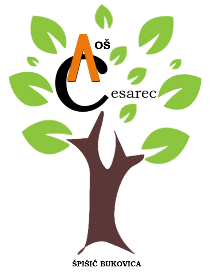 KLASA: 602-01/21-04/06URBROJ: 2189-19-02-21-1U Špišić Bukovici, 03. rujna 2021.Na temelju članka  32. Statuta Osnovne škole August Cesarec, Špišić Bukovica,  ravnateljica Škole sazivakonstituirajuću sjednicu  Školskoga odbora Osnovne škole August Cesarec,  Špišić Bukovica, koja će se održati u srijedu, 08.09.2021. godine, s početkom u 11.30 sati                     u prostorijama Osnovne škole August  Cesarec, Vladimira Nazora 1, Špišić BukovicaZa sjednicu se predlaže sljedećiDnevni red:Izvješće predsjedavatelja sjednice o imenovanim članovima Školskoga odbora Verificiranje mandata imenovanih članova Školskoga odboraIzbor predsjednika/ice  i zamjenika predsjednika/ice Školskoga odboraRaznoS poštovanjem,                                                                                                             Ravnateljica:                                                                             Ivana Simeunović, dipl. tur. komunikologOSNOVNA ŠKOLA AUGUST CESAREC, ŠPIŠIĆ BUKOVICAOSNOVNA ŠKOLA AUGUST CESAREC, ŠPIŠIĆ BUKOVICAVladimira Nazora 1,Špišić Bukovica 33404tel/fax: 033 / 716 – 033 tajnica             033 / 716 – 444  ravnateljicaE - mail: ured@os-acesarec-spisicbukovica.skole.hrWeb: http://os-acesarec-spisicbukovica.skole.hr  OIB: 39657433014IBAN: HR8023600001101336251